Appetizer Notes Reference: Management and Foods pg. 83 -87Canadian Cookbook pg. 47 - 56The role of appetizers is to stimulate the ______________ by ____________ and ____________. What are the common characteristics of appetizers?              -             -             -             -             -             -Name 7 different types of appetizers and give a description of      each type.    -________________________________________________     ________________________________________________    -________________________________________________     ________________________________________________    -________________________________________________     ________________________________________________    -________________________________________________    ________________________________________________    -______________________________________________      ____________________________________________________________________________________________                ___________________________________________________________________________________________________________________________________________  4) How many appetizers are considered a serving if dinner is to follow? _________, and if they are to be served without a dinner to follow? _________.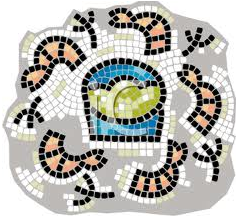 